Peaceful Valley ChurchHOW TO BENEFIT FROM THE BIBLEPastor Jim TrullSunday, February 26, 2012Open your Bible to James 1:19-27But the man who looks intently into the perfect law that gives freedom, and continues to do this, not forgetting what he has heard, but doing it--he will be blessed in what he does. James 1:25Three Keys to Gaining Benefit _____________________ the Word of God.…humbly accept the word planted in you…  James 1:21Accept- to receive ___________________.My dear brothers, take note of this: Everyone should be quick to listen, slow to speak and slow to become angry, for man's anger does not bring about the righteous life that God desires. James 1:19-20 we confess our sins, he is faithful and just and will forgive us our sins and purify us from all unrighteousness.  1 John 1:9 Make reading God’s Word _____________________.Anyone who listens to the word but does not do what it says is like a man who looks at his face in a mirror and, after looking at himself, goes away and immediately forgets what he looks like.  James 1:23-24O Lord, you have searched me and you know me.  Psalm 139:1Three Action Steps:__________________ on God’s Word.__________________ on God’s Word.__________________ God’s Word.I have hidden your word in my heart that I might not sin against you.  Psalm 119:11  ___________________ the Word of God says.Do not merely listen to the word, and so deceive yourselves. Do what it says.  James 1:22Anyone who knows the good he ought to do and doesn’t do it, sins. James 4:17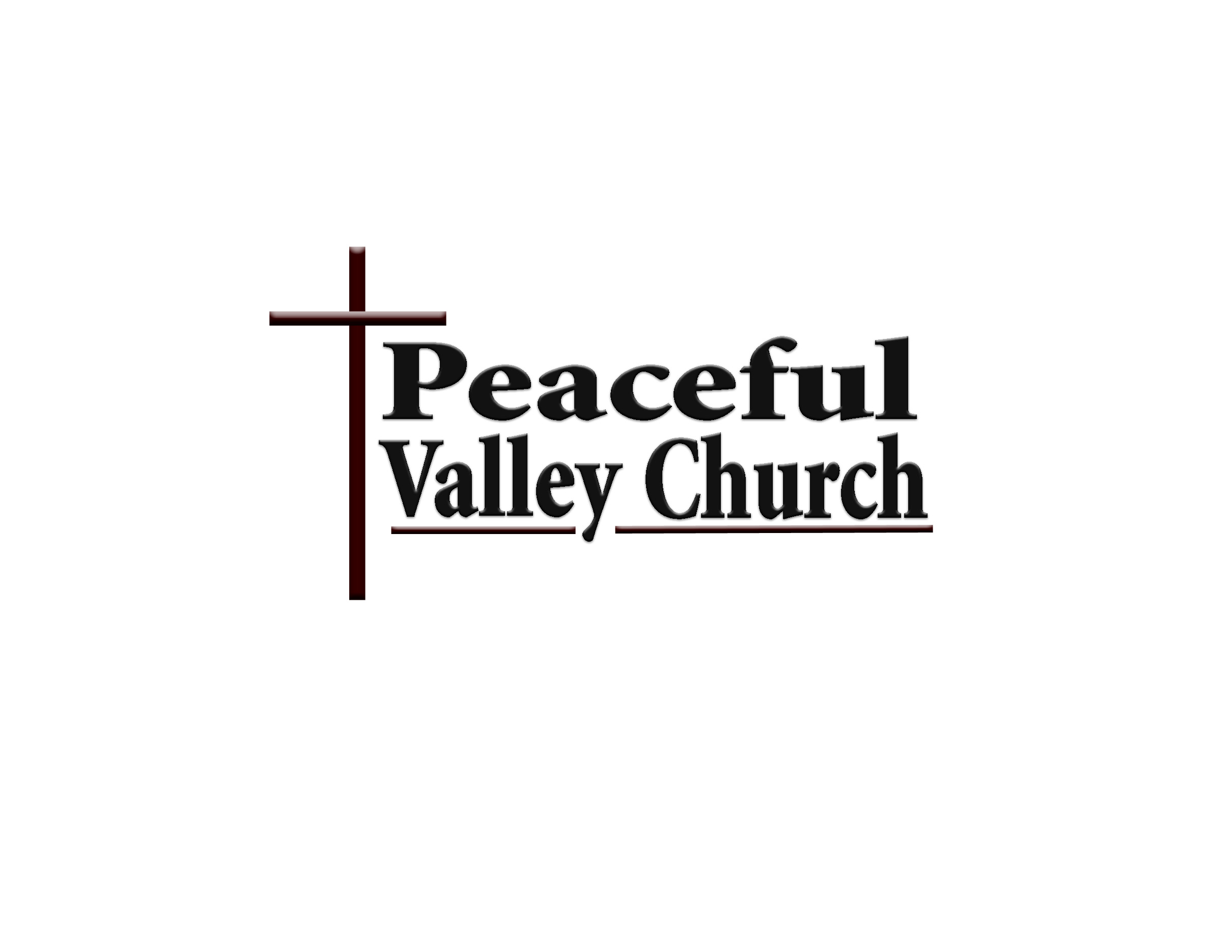 